20.04.2020. PONEDJELJAKDobro jutro, dragi moji đaci!Eto nas na početku još jednog tjedna nastave na daljinu.U ovom tjednu obilježavamo jedan poseban i važan dan posvećen našoj planeti Zemlji. Stoga ćemo cijeli tjedan aktivnosti i zadatke prilagođavati obilježavanju, zaštiti i očuvanju naše planete. Na taj ćemo način proslaviti njezin rođendan!HRVATSKI JEZIKPismo iz Zelengrada, Nevenka VidekPročitaj slikovnicu koju sam ti poslala, Pismo iz ZelengradaPromatraj sličice, likove, događaje i njihove aktivnostiJesi li priču dobro razumio/razumjela? Ako nisi, pročitaj priču još jedanput.Otvori bilježnicu za lektiru. Zapiši naslov priče i spisateljicu. Koristi boje!Riješi  sljedeće zadatke. Dopuni rečenice tako da odabereš točan odgovor unutar zagrada.Pismo iz Zelengrada je priča ispričana u __________________ . (redovima, stihovima)Priča koja govori o čuvanju  ljepote i čistoće prirode zove se  ______________________  priča.(pustolovna, ekološka)Zelengrad   je  ________________. (potok, grad, šuma)Zelengrad je  u početku priče bio ___________________.  (tužan i pun smeća, pun cvijeća i veselih životinja)U Zelengradu žive ______________.(ljudi, životinje)Nacrtaj oblačiće i zapiši neke od životinja koje žive u Zelengradu.Životinje su bile zabrinute zbog ____________________.(onečišćene šume, onečišćenog potočića)Potok su onečistili ____________________________.(prljave kiše, ljudi iz grada, tvornice)Potočić je srce Zelengrada jer ________________________.(služi ljudima za piće, bez njega životinje ne mogu živjeti)Za čišćenje potoka zaslužni su _____________________.(šumski stanovnici – životinje, ljudi iz grada)Šumski zbor ljudima je poslao_______________ (vodu, pismo) i vratio ima svo ______________ (cvijeće, smeće).  POUKA: Napiši što si naučio/naučila iz ove priče. Čemu te poučila?Ispod riješenih zadataka nacrtaj bojicama onečišćeni potok. Sve što nije trebalo biti u potoku istakni crnim obrisnim crtama. Klikni na poveznicu, ponovi o priči i zabavi se!https://wordwall.net/hr/resource/840211/pismo-iz-zelengradahttps://www.bookwidgets.com/play/GB66B9MATEMATIKABROJEVI 2, 5 i 10 U MNOŽENJU I DIJELJENJU, BROJEVI 1 I 0 U MNOŽENJU – vježbanjeUsmeno ponovi i dopuni.a) Izreci VIŠEKRATNICE  broja   2, 5 i 10.b) Ako faktori ZAMIJENE MJESTA što će de dogoditi s umnoškom?         4 · 2= 2 · 4c) Ako MNOŽIM  BROJEM 1 rezultat će biti jednak___________.          6 · 1 = 6      1 · 7 = 7d) Ako MNOŽIM NULOM  rezultat će uvijek biti jednak ___________.  4 · 0 = 0      0 · 5= 0Sada možeš rješavati zadatke u radnoj bilježnici na 96. i 97. stranici.Pokušaj biti što samostalniji/samostalnija.Rješavaj zadatke potpuno sam/sama. Traži pomoć roditelja samo ako ti uistinu zapne.SAMOPROCJENA (ispod zadataka nacrtaj smajlić)   Sve razumijem, rješavam zadatke bez teškoća i bez pomoći roditelja.
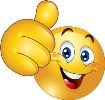  Uglavnom razumijem, ali moram još malo učiti da mi bude jasnije. Kod nekih zadataka tražio/tražila sam pomoć roditelja.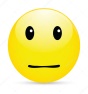  Gradivo mi nije jasno. Teško se snalazim u zadacima. Zadatke sam riješio/riješila uz pomoć roditelja.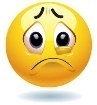 TJELESNA I ZDRAVSTVENA KULTURAVježbaj uz poznate sportaše u Školi na trećem.U dvorištu odredi startnu crtu i cilj. Trči iz visokog starta do cilja, barem tri puta. Zamoli brata/sestru da ti mjeri vrijeme štopericom na mobitelu. Skok u daljinu. Na 20 cm visine postavi konop. Zaveži ga za drvo/ogradu. Zalet izvodi iz visokog starta.Odrazi se jednom nogom preko konopa u daljinu.Doskoči sunožno (na obje noge) u polučučanj. 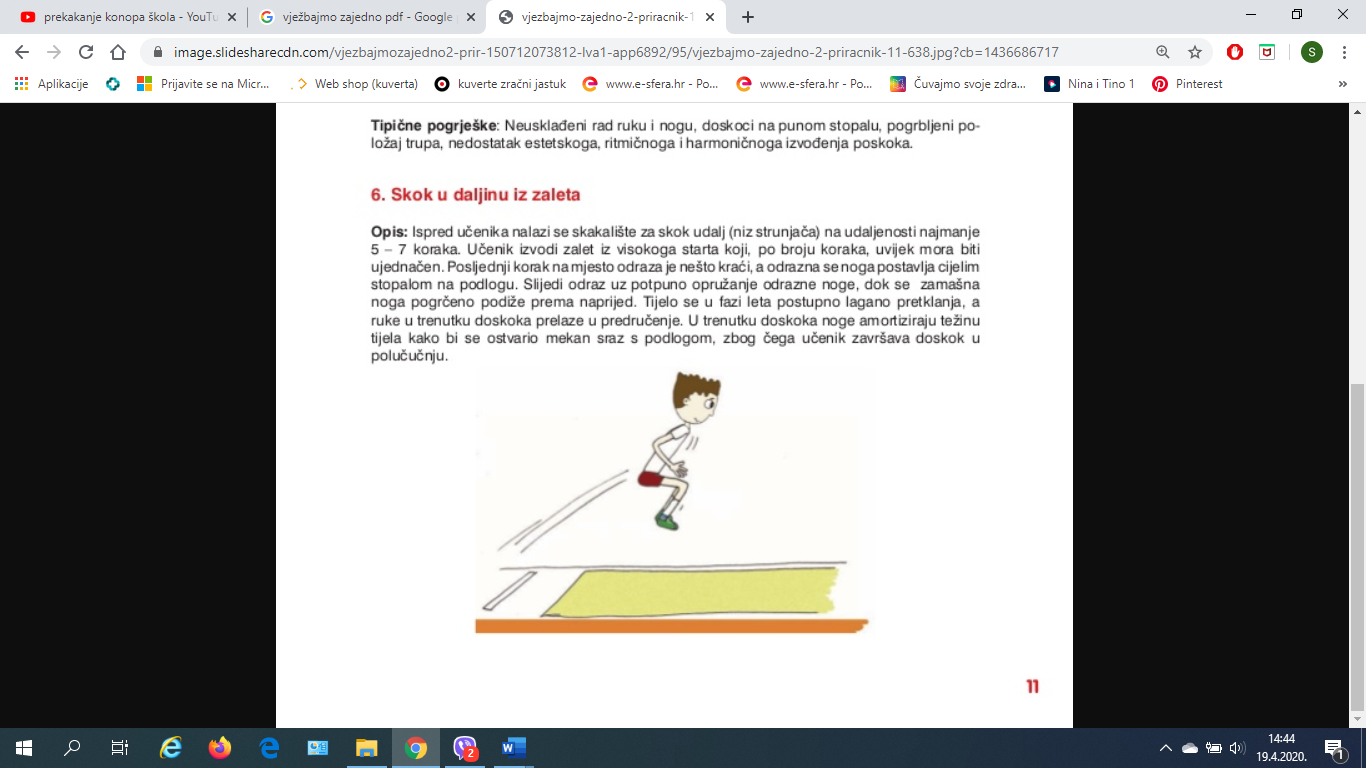 